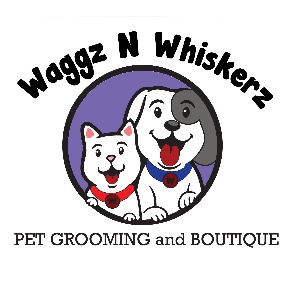 Waggz N Whiskerz Pet Grooming Release form, Liability and Risk waiver, payment terms and conditions, grooming terms and conditions TermsLiability _____________ I (Owner) understand that my pet DOES NOT HAVE A HISTORY OF AGGRESSION TOWARDS PEOPLE OR OTHER ANIMALS. And if so I have made Waggz n Whiskerz management aware of the situation and signed an aggressive pet form. I (owner) understand that Waggz N Whiskerz LLC has the right to refuse any service based on a pets behavior. I understand I am responsible for the medical care and expenses that result from injuries caused by my pet.

2. I understand and agree that Waggz N Whiskerz LLC shall not be held responsible for damages to my property. If any medical problems develop while my pet is in the care of the Waggz N Whiskerz LLC I authorize a representative of Waggz N Whiskerz LLC to do what whatever is necessary for the safety, health, and well being of my pet. Further I assume full financial responsibility for any and all expenses incurred.
3.) I have disclosed with Waggz N Whiskerz LLC all known dangers associated with my pet. I expressly understand and agree that Waggz N Whiskerz LLC shall not be held responsiable for damages to my property, I subsequently understand that Waggz N Whiskerz LLC will not liable for any consequential damages.
4.) I hereby declare to Waggz N Whiskerz that I am the legal owner of the pet I will be bringing in. That my pet HAS NOT BEEN EXPOSED TO ANY INFECTIOUS ILLNESS IN THE LAST 30 DAYS, That my pet has had the following vaccine/vaccines : Rabies, Distemper, Parvo, Lepto, and Kennel Cough. As the legal owner of the pet I certify that all information provided is accurate and truthful as possible. I also agree I have read this agreement in its entirety. Payment __________1.) I Understand that due to the nature of pet grooming, all quoted prices prior to grooming my pet are only ESTIMATES. Final price will depend on temperament, coat condition, handling time, ETC...
2.) I Understand that a DEMATTING fee will be applied to all matted dogs. Price will depend on severity of matting at drop off. I understand I will have to sign a MATTED PET FORM.
4.) Payment is due at the time of service in Cash or Credit Card. I understand there is a 4% fee on all credit cards.Conditions ________I understand that Waggz N Whiskerz LLC will only groom my pet in a safe manner. If at any time the pet becomes to aggressive, has a medical condition that requires us to stop, or we are unable to safely finish you pets groom, all work will immediately stop, and my pet will be sent home in the current condition. I also agree that I am responsible for the full bill of service even with the groomer is unable to finish my pet safely. Waggz N Whiskerz reserves the right to refuse service to any customer for any reason.I have read and agree to all terms and conditions. Name:Signature:					Date: